PASTA STUDY GUIDE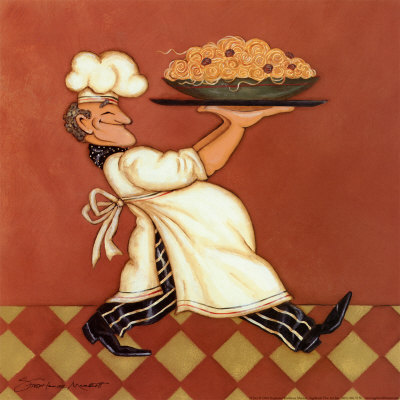 Name:_______________________________________Period:________Facts about pastaPasta dishes are usually ________   ___________ entrees.Store pasta in a ____________   _____________ container at __________   _________________. ________________________________ should be stored in a _______________________ in the ___________________.How to cook pastaBring water to a _____________._____________ add pasta so as not to ___________ the ______________.Cook _______________ until pasta is _____   ___________ (____________ to the touch)___________ the pasta _______________ throughout the cooking process._______ cup of ______________ pasta makes _______ cups of ________________ pasta.  That makes a _______ ratio. 